Name of Journal: World Journal of Gastrointestinal SurgeryManuscript NO: 58705Manuscript Type: ORIGINAL ARTICLERetrospective StudyPancreas-preserving duodenal resections vs pancreatoduodenectomy for groove pancreatitis. Should we revisit treatment algorithm for groove pancreatitis?Egorov V et al. Pancreas-preservation surgery for groove pancreatitisVyacheslav Egorov, Roman Petrov, Aleksandr Schegolev, Elena Dubova, Andrey Vankovich, Eugeny Kondratyev, Andrey Dobriakov, Dmitry Kalinin, Natalia Schvetz, Elena PoputchikovaVyacheslav Egorov, Roman Petrov, Department of Surgical Oncology, Ilyinskaya Hospital, Moscow 143421, RussiaAleksandr Schegolev, V. I. Kulakov Research Center for Obstetrics, Ministry Hlth Russian Federat, VI Kulakov Res Ctr Obstet Gynecol & Perinatol, Moscow 119526, RussiaElena Dubova, Department of Pathology, Buranazian Federal Medical and Biological Center of the Federal Medical and Biological Agency of Russian Federation, Moscow 143421, RussiaAndrey Vankovich, Department of HPB Surgery, Moscow Clinical Research Center, Moscow 111123, RussiaEugeny Kondratyev, Department of Radiology, Vishnevsky Institute of Surgery, Ilyinskaya Hospital, Moscow 143421, RussiaAndrey Dobriakov, Natalia Schvetz, Elena Poputchikova, Department of Pathology, Bakhrushin Brothers Moscow City Hospital, Moscow 107076, RussiaDmitry Kalinin, Department of Pathology, Vishnevsky Institute of Surgery, Ilyinskaya Hospital, Moscow 117997, RussiaAuthor contributions: Egorov V contributed to idea, surgery, acquisition, analysis and interpretation of data, writing the paper; Petrov R and Vankovich A contributed to surgery, acquisition, analysis and interpretation of data, paper revision; Kondratyev E contributed to acquisition, analysis and interpretation of radiological data, paper revision; Schegolev A, Dubova E, Dobriakov A, Kalinin D, Schvetz N, and Poputchikova E contributed to pathological examination, acquisition, analysis and interpretation of pathohistological data, paper revision.Corresponding author: Vyacheslav Egorov, MD, PhD, Associate Professor, Department of Surgical Oncology, Ilyinskaya Hospital, Rubliovskoye predmestiie 2-2, Moscow 143421, Russia. egorov12333@gmail.comReceived: August 3, 2020Revised: September 22, 2020Accepted: December 2, 2020Published online: AbstractBACKGROUNDThe management of cystic dystrophy of the duodenal wall (CDDW), or groove pancreatitis (GP), remains controversial. Although pancreatoduodenectomy (PD) is considered the most suitable operation for CDDW, pancreas-preserving duodenal resection (PPDR) has also been suggested as an alternative for the pure form of GP (isolated CDDW). There are no studies comparing PD and PPDR for this disease.AIMTo compare the safety, efficacy, and short- and long-term results of PD and PPDR in patients with CDDW.METHODSA retrospective analysis of the clinical, radiologic, pathologic, and intra- and postoperative data of 84 patients with CDDW (2004-2020) and a comparison of the safety and efficacy of PD and PPDR.RESULTSSymptoms included abdominal pain (100%), weight loss (76%), vomiting (30%) and jaundice (18%) and data from computed tomography, magnetic resonance imaging, and endoUS led to the correct preoperative diagnosis in 98.8% of cases. Twelve patients were treated conservatively with pancreaticoenterostomy (n = 8), duodenum-preserving pancreatic head resection (n = 6), PD (n = 44) and PPDR (n = 15) without mortality. Weight gain was significantly higher after PD and PPDR and complete pain control was achieved significantly more often after PPDR (93%) and PD (84%) compared to the other treatment modalities (18%). New onset diabetes mellitus and severe exocrine insufficiency occurred after PD (31% and 14%), but not after PPDR.CONCLUSIONPPDR has similar safety and better efficacy than PD in patients with CDDW and may be the optimal procedure for the isolated form of CDDW. The pure form of GP is a duodenal disease and PD may be an overtreatment for this disease. Early detection of CDDW provides an opportunity for pancreas-preserving surgery.Key Words: Groove pancreatitis; Cystic dystrophy of the duodenal wall; Pancreas-preserving duodenectomy; Pancreas-preserving duodenal resection; Chronic pancreatitis; PancreatoduodenectomyEgorov V, Petrov R, Schegolev A, Dubova E, Vankovich A, Kondratyev E, Dobriakov A, Kalinin D, Schvetz N, Poputchikova E. Pancreas-preserving duodenal resections vs pancreatoduodenectomy for groove pancreatitis. Should we revisit treatment algorithm for groove pancreatitis? World J Gastrointest Surg 2020; In pressCore Tip: This is a retrospective study that compared the safety, efficacy, short- and long-term results of pancreatoduodenectomy (PD) and pancreas-preserving duodenal resections (PPDR) in patients with groove pancreatitis (GP). Although PD is a conventional option for GP management, PPDR has been suggested as a treatment alternative for the pure form of GP in the early stage of this disease. Evaluation of these two treatment modalities has shown that PPDR for the pure form of GP is similar in terms of safety and better in efficacy compared to PD performed for GP. The key aim of this study is to demonstrate that PPDR may be the treatment of choice for the pure form of GP, which is a disease of the duodenum; early detection of GP makes preservation of the pancreas possible, and prolonged conservative treatment in early GP may lead to the development of segmental and diffuse pancreatitis, which may deprive patients of the pancreas-preserving option; PD is an overtreatment for the pure form of GP, since it involves resection of undamaged pancreas, which means that PPDR may be an alternative treatment procedure for GP.INTRODUCTIONCystic dystrophy of the duodenal wall (CDDW) is a relatively rare form of chronic pancreatitis (CP). It is mainly observed in middle-aged men and manifests with abdominal pain, weight loss, and occasionally vomiting and jaundice[1-7]. In the literature, it has also been referred to as groove pancreatitis (GP)[8-11], periampullary duodenal wall cyst[12], adenomyoma[13,14], paraduodenal pancreatitis (PP)[15-17], and pancreatic hamartoma of the duodenum[18-20]. All these terms refer to the same histology, each one putting the emphasis on one of its different manifestations: Fibrotic inflammatory changes of the duodenal wall, spread of fibrosis to the groove area (thin area between the pancreas, common bile duct and duodenum) and common bile duct opening, duodenum wall thickening accompanied by intramural cyst formation, Brunner’s gland hyperplasia and fragments of ectopic pancreatic tissue with myoid cells infiltrating the duodenal wall[1,2,8,9,15].This entity was first described as “cystic dystrophy” of the duodenal wall in 1970 by Potet et al[1]. Stolte et al[8] in 1982 and Becker et al[9] in 1991 used the term GP, dividing it into “pure” and “segmental” forms. The “pure” form of the disease (which correlates to the isolated form of CDDW in the original description[1]) refers to the condition where only cicatricial changes occur in the duodenum and area of the groove between the duodenum and the pancreas, while the pancreatic parenchyma remains intact. The “segmental” form of the disease is characterized by both the fibrotic changes of the groove, as well as signs of CP (fibrosis, pancreatic calculi, cysts, and changes of the duct of Wirsung) in the head of the pancreas or in the whole gland. In 2004, Adsay et al[15] introduced the notion of “paraduodenal pancreatitis,” also discriminating two types of the disease: “Pure” and “Segmental”[17]. When considering groove, or PP, some authors also divide it into solid and cystic forms, depending on whether only fibro-inflammatory thickening of the medial duodenal wall is present or whether this thickening is accompanied by cystic transformation[15-17]. Therapeutic approaches to treatment remain controversial, as well as the opinions on its primary cause, but today pancreatoduodenectomy (PD) is considered preferable and even a first-line treatment option for CDDW[4,6,10,11,17,21-24]. Pancreas-preserving duodenal resection (PPDR) was introduced into practice in 2009[25], and the objectives of this study were a comparison of the safety and efficacy of PD and PPDR in patients with CDDW.MATERIALS AND METHODSPatients and methodsA retrospective analysis of pre- and post-treatment data of 84 consecutive patients with CDDW treated by our group between February 2004 and April 2020 was performed. Patients with the so-called “solid type” of groove or PP were not included, as thickening (i.e., inflammatory infiltration) of the medial duodenal wall in such patients may be the consequence, rather than the cause of chronic or acute inflammation of the pancreas. Intraoperative and short- and long-term postoperative data of the patients who underwent PD (n = 44) and PPDR (n = 15) were compared.Patient information included demographic data, medical history, history of alcohol consumption and smoking and information on pancreatic endocrine and exocrine insufficiency. All blood tests and imaging studies were performed according to standard protocols.All the cases were discussed at multidisciplinary meetings, which included experts in gastroenterology, pancreas surgery, radiology, oncology and endocrinology. Primary operative procedures were all elective. In all patients, initial treatment was conservative, which included smoking and alcohol cessation, analgesics, proton pump inhibitors, short- or long-acting somatostatin analogues, nutritional support and pancreatic enzyme replacement therapy (PERT), along with endoscopic procedures, including endoscopic ultrasonography, stenting, fine-needle aspiration and/or core-needle biopsy[4,6,10,16,17]. Indications for surgical intervention were conservative and/or endoscopic treatment failure manifested by persistence of pain, duodenal obstruction, jaundice and (in one case) suspected tumor[4,6,16,17]. The choice of the type of surgery changed with time, as our insight into the nature of the disease evolved. Patient flow is shown in Figure 1.The procedures performed have been described in detail in our previous publications[6,25] and elsewhere. These included internal drainage of the main pancreatic duct[7,16,17], duodenum-preserving pancreatic head resection (DPPHR)[26,27], pylorus-preserving (ppPD) and classical PD (Whipple procedure), Nakao procedure (PD modification)[24], and PPDR[6,25].The diagnosis in all 59 patients who underwent PD and PPDR was clinically, radiologically and histologically confirmed. Eighteen patients (37%) demonstrated symptoms and signs of the isolated form of CDDW, as shown by computed tomography (CT) (Figure 2A and B), magnetic resonance imaging (MRI) and/or endoscopic ultrasonography (Figure 3A and B) (i.e., considerable (> 10 mm) thickening of the duodenal wall containing cystic cavities, separation of duodenal wall changes from the intact pancreas and antero-medial displacement of the gastroduodenal artery with respect to the pathological focus within the duodenum)[3,28,29].Histological diagnosis of CDDW was based on the detection of a cystic cavity or cavities in the duodenal wall, completely isolated from the pancreas, surrounded by areas of inflammation, fibrosis, and Brunner’s gland hyperplasia. These cavities could contain fragments of ectopic pancreatic tissue, being postnecrotic cysts, or distended ectopic pancreatic ducts with preserved or desquamated epithelium (Figure 4A-D).The diagnosis of CP in the orthotopic gland was based on the criteria presented elsewhere[1,2,8,15]. When histologic examination of the duodenum and/or pancreas was not possible during the course of management of CDDW (n = 25), the diagnosis was based on pathognomonic findings of CT, MRI, and endoscopic ultrasonography according to the Cambridge and Rosemont criteria[3,4,6,10,17,28,29-32]. PPDR was considered possible and indicated if only the duodenum was involved and in the absence of pancreatic duct calculi or calcification, cysts and fibrotic changes in the pancreatic parenchyma (Cambridge Class 0-1 and/or less than three Rosemont criteria)[10,30-32].Pancreas-preserving surgery for CDDW was described previously[6,25], and we want to note a few details (Figure 5A-D). If the affected area of the second duodenal portion does not exceed 4 cm, a segmental resection of this part of the duodenum followed by duodeno-duodenostomy is possible. However, tension may be a limitation for this type of reconstruction, especially if the inflammatory zone spreads wider. In this case, intestinal interposition can be an option (Figure 5B), as well as classical duodenectomy (Figure 5C) or Roux-en-Y reconstruction (Figure 5D).If inflammatory and fibrotic changes around the duodenum are moderate, it is possible to remove all the walls of the duodenal cyst without causing damage to the pancreas (Figure 4C)[25]. However, when significant fibrosis is present, it is preferable to keep the medial cystic wall intact to prevent possible damage to the pancreatic head[6]. This does not predispose to relapse, since the cysts lack epithelium due to chronic inflammation. Intraoperative biopsy of the resected portion of the duodenum is essential to exclude malignancy[33-35].When inflammation and fibrosis extended beyond the second portion of the duodenum, we opted for the standard subtotal duodenectomy described by Chung et al[36] (Figure 5A and B)[37].If the cyst extended to the first portion of the duodenum and/or stomach or if there was a peptic duodenal, pyloric or pre-pyloric ulcer, an antrectomy or pylorus resection with subsequent Roux-en-Y reconstruction was performed. Roux-en-Y reconstruction after ppPD PPDR is also an option if the surgeon sees reasons to separate the biliopancreatic tract from the food passage (Figure 5C).All patients suffering from exocrine insufficiency received mini-microspheres of pancreatin (Creon®) at doses eliminating diarrhea, at least 200000 U/d before surgery. Pancreatin was continued for three months following the operation, at 240-320000 U/d. PERT was stopped if no signs of pancreatic insufficiency were observed after surgery.The results of CDDW treatment were monitored for a period of 3 to 188 mo. The following information was recorded: Initial body weight, body weight at presentation, weight loss prior to the treatment, weight changes after 12-24 mo following surgery or treatment initiation (i.e., when most notable body weight changes are generally observed). Body weight and weight gain were defined based on the data acquired at the visit or provided in an information letter.The pain level and rate were assessed using the Izbicki score[38]. Patients were contacted by telephone between the beginning and the end of July 2020 to evaluate the clinical, imaging and laboratory data.Statistical analysisAll data distribution was evaluated by the Shapiro-Wilk test of normality in frequentist statistics. Demographic or clinical characteristics such as the average age, the proportion of subjects of each sex, the symptoms, etc., have been reflected by non-parametric descriptive statistics. The mean in variables was expressed as the median (Me) and interquartile range (LQ-UQ). Subgroups were compared using the Mann-Whitney and Kruskal-Wallis tests, as appropriate. P = 0.05 was considered statistically significant, and confidence intervals were calculated at 95%. All statistical analyses were performed using the SPSS software program, version 20.0 (SPSS, Chicago, IL, United States).RESULTSThe patient flow chart is presented in Figure 1. The treatment types and short- and long-term results are shown in Table 1.By April 2020, only 12 patients were left in the conservative therapy group due to rejection of surgery. One patient died of heart failure after two myocardial infarctions 7 years after the onset of the disease. Although the patients in this subgroup did not undergo surgery, 2 of them died during observation and 6 complications were observed: Migration of a stent that drained the duodenal wall cyst into the duodenal lumen (n = 1), gastrointestinal bleeding associated with NSAID administration (n = 4), and ectopic pancreas malignization with multiple liver metastases and death after 7 years of monitoring and 10 years of the disease. Pain completely resolved in 5 patients in this subgroup but at the expense of “burning out” of the pancreas, which manifested with exocrine and endocrine insufficiency. The median time of follow-up in this subgroup was 93 mo (LQ-UQ: 78-111).With the exception of one patient from the conservative therapy subgroup (ASA class III), all other patients had ASA class II physical status.Draining procedures were carried out between 2004 and 2008, when we treated CDDW by the methods traditionally used for CP. In this subgroup, only 2 of 8 patients became pain-free, but due to a “burned out” pancreas, both patients developed diabetes and exocrine insufficiency. Postoperatively, two patients developed gastrointestinal hemorrhage. In 2008, we stopped performing draining procedures because of their inefficiency. However, all patients in this subgroup refused reoperation. One patient died 10 years after surgery due to heart failure. Median follow-up before surgery was 48 mo (LQ-UQ: 42-66) and after surgery was 142 mo (LQ-UQ: 123-144).Six patients with CDDW associated with diffuse CP underwent DPPHR due to substantial enlargement of the pancreatic head. One patient was subjected to ppPD with pain relapse one year after the DPPHR. Three patients developed post-operative complications (gastrointestinal bleeding, grade B pancreatic fistula and acute pancreatitis). Only two patients achieved complete pain relief. None suffered from or developed exocrine insufficiency or diabetes. Median follow-up before surgery was 36 mo (LQ-UQ: 29-48) and after surgery was 120 mo (LQ-UQ: 105-133).The three aforementioned subgroups did not include patients with the isolated form of CDDW.The PD group included 29 ppPD, 11 classic PDs, and 4 Nakao procedures (Tables 2 and 3). Three patients underwent surgery for an isolated form of CDDW and the rest for CDDW associated with CP. Complete pain control was achieved in 84% of these patients. Seven patients (17%) developed major postoperative complications: Grade B pancreatic fistula (n = 3), gastrointestinal bleeding (n = 1), grade B delayed gastric emptying (n = 6) and intraoperative ureter electric trauma in the presence of pronounced retroperitoneal fibrosis (n = 1). Pancreatic fistulas developed only in patients with isolated CDDW. In one patient (No. 43), early ductal adenocarcinoma was found in an ectopic pancreas. Four patients had steatorrhea, and 5 had either diabetes or glucose intolerance prior to surgery. Twelve patients developed new diabetes and 6 developed steatorrhea after surgery. One patient in this group had ankylosing spondylitis. One patient died from myocardial infarction 14 years after PD, and four patients died 5.5, 5.5, 11 and 14.5 years after surgery of unknown cause. Four patients were lost to follow-up 185, 167, 164 and 159 mo after surgery. Median follow-up was 42 mo (LQ-UQ: 36-60) pre-operatively and 98 mo (LQ-UQ: 67-138) post-operatively. Thirty-seven patients (84%) were alcohol drinkers, and 33 (75%) were tobacco users before surgery After surgery, seven patients still smoke, and five still drink. After surgery, six patients had episodes of pancreatitis and 4 of them were hospitalized at least once due to this reason.PPDR group. Tables 4 and 5 present demographic data, operative details, complications, and monitoring notes for patients undergoing PPDR. All patients were males with a mean age of 44.7 years (28-62 years). The mean body weight loss was 15.9 kg (5-44 kg). All patients suffered from pain of varying severity. Constant or frequent debilitating pain was recorded in 7 patients (46.6%). In 4 patients (26.6%), vomiting was associated with duodenal obstruction, whereas 3 patients (20%) had obstructive jaundice. Seven patients (46.6%) were addicted to alcohol, and 9 (60%) were active tobacco users before surgery. After surgery, three patients still smoke and one still drinks. There were no patients with exocrine or endocrine insufficiency either before or after surgery.The main diagnostic imaging modalities included MRI (n = 13), CT (n = 14), and endoscopic ultrasound (EUS, n = 11). In all patients, CDDW was diagnosed prior to surgery. In the isolated form of CDDW, no or minimal abnormalities of the pancreas were observed and only the duodenum was involved. Main pancreatic duct dilation (> 4 mm) was observed in 6 patients (40%) and common bile duct dilation (> 10 mm) in 8 patients (53%). Minor duodenal papilla was not detected. Accessory pancreatic duct (Santorini’s duct) dilation or impairment was not observed. This subgroup included one patient with essential hypertension (No. 14) and two patients (No. 4 and No. 12) with ankylosing spondylitis. PPDR were standard (Chung et al[36]) in 7 patients (46.6%) who were reconstructed with duodeno-duodenal anastomosis in 2 (13.3%), intestinal interposition in 2 (13.3%) and Roux-en-Y reconstruction in 4 (26.6%) (Table 2). No postoperative mortality occurred in any of the groups.In all patients with isolated CDDW, macroscopic and microscopic examinations demonstrated intramural duodenal cysts completely separated from the pancreatic head and Brunner’s gland hyperplasia of varying severity. The cysts were located in the medial (n = 14) and anterolateral duodenal walls (n = 1), abutted (n = 7) and surrounded the main pancreatic duct (MPD) (n = 5) and, in three cases, extended from the second portion of the duodenum towards the stomach. In 8 patients (53%) ectopic pancreatic tissue was identified at pathology, one of them with PanIN II. In 7 patients, the cysts matched the characteristics of postnecrotic cysts or were characterized as a dilated pancreatic duct with preserved or desquamated epithelium (Figure 2).Four patients in this group developed minor complications (Clavien-Dindo grade I), and one patient (No. 4) suffered major postoperative complications (33.3%). All minor complications were grade A pancreatic fistulas (No. 3, No. 6, No. 10, and No. 14). Average length of hospital stay (with the exception of patient No. 4) was 15 (11-21) d (Table 3).Patient No. 4 was reoperated on 19 d after PPDR with intestinal interposition due to leakage and bleeding from the proximal duodeno-enteranastomosis. This complication was successfully treated with antrectomy and Roux-en-Y reconstruction. The rest of the patients were discharged without complications, and there were no readmissions within the next 90 d.Patient No. 12 developed recurrent gastric bleeding due to rupture of a splenic artery aneurysm 46 mo after PPDR, having been asymptomatic all this period. Splenic artery aneurysm rupture led to retroperitoneal hematoma, splenic vein thrombosis, sinistral portal hypertension, acute gastric varices formation and hemorrhage. This delayed complication was successfully treated with distal pancreatectomy and splenectomy. Currently, the patient remains asymptomatic. In this case, the decision regarding the primary operation was based on non-contrast MRI and EUS findings due to the patient’s allergy to intravenous contrast. Therefore, it is unclear whether the aneurysm developed after surgery or existed before.Median follow-up prior to surgery was 10 mo (LQ-UQ: 8-12), and after surgery was 81 mo (LQ-UQ: 70-93). Currently, 14 of 15 patients have no complaints or symptoms (93.3%, Table 1). One patient (No. 4) with ankylosing spondylitis experienced a significant decrease in the frequency and intensity of pain episodes, despite regular alcohol consumption. All remaining patients had no episodes of pancreatitis or hospitalizations due to pancreatitis.Short- and long-term results after PD and PPDR are shown in Tables 6-8. Follow-up before PPDR (Figure 6) was considerably shorter compared to other procedures.DISCUSSIONToday, most pancreatologists recognize CDDW as a distinct form of CP[10,11]. Various terms have been used to define this condition, but all refer to the same set of clinical and histologic manifestations with typical imaging diagnostic criteria[3,28,29]. Despite the increasing number of publications on CDDW, it is difficult to define its true incidence and prevalence. Based on the data of large series from specialized centers, CDDW is identified in 13%-24% of patients who undergo surgery for CP; whereas the isolated form of CDDW (pure form of GP) was present in 22%-37% of all CDDW cases (Table 9).At the time when we were not aware of the cause of CDDW and thought that the cystic lesion of the duodenal wall originated from the pancreatic head, we performed operations relevant to conventional CP, such as longitudinal pancreaticojejunostomy, pancreaticocystostomy and DPPHR. Due to high complications and low efficacy rates, we stopped practicing this procedure in any type of CDDW.A comparison of short- and long-term results of the two most efficient methods of CDDW treatment, namely PD and PPDR (Tables 6-8), have shown that both groups were similar in most of the parameters. Preoperative follow-up in the PD group was significantly longer because of long-lasting efficient conservative treatment, including endoscopic options. Patients in the PPDR subgroup were operated on much earlier due to intensive and/or frequent pain, with such CDDW complications as duodenal obstruction and jaundice. There were no significant differences in intraoperative details and short-term results. In spite of the advantages of PPDR in this data sample, transfer to the general population did not reveal significant differences in morbidity, which was probably due to the small number of cases. Hospital stay was not significantly longer in the PPDR group, depending mainly on the peculiarities of the Russian Federation health care system relating to new treatment methods (Table 6).Postoperative absolute and relative weight gain were higher in the PPDR group compared to the PD group, but not significantly so. New onset diabetes mellitus never occurred in the PPDR group, which was significantly better compared to 31% after PD. No patient required PERT after PPDR, which was significantly different compared to the PD group, where only two patients were PERT-free (Table 7). Six of our 44 patients (14%) suffered pain recurrence after PD, which is comparable to the results of the Italian studies (18.75%)[17].Only one major complication was recorded after PPDR: Leakage of the proximal duodenojejunostomy, and it was caused by marked fibrosis of the duodenal bulb, due to a long history of peptic ulcer disease. This observation changed our practice so that patients with a history of peptic ulcer disease were subsequently subjected to Roux-en-Y reconstruction with no serious complications since then. It is important to note that a significant history of peptic ulcer is common in patients with CDDW due to stenosis of the second portion of the duodenum. One other remote complication was splenic artery aneurysm rupture, which occurred in one case four years after PPDR. The aneurysm was not detected before surgery, since no contrast CT had been carried out. The patient underwent distal pancreatectomy and subsequently returned to normal life. All minor complications were confined to short-term grade A pancreatic fistulas, which might have occurred due to suturing normal pancreatic parenchyma. After PPDR, all patients except one, achieved long-term improvement. No patients developed endocrine or exocrine pancreatic insufficiency due to preservation of the whole gland, which was only mildly affected.As for derivative procedures, they were quite effective in the French experience[5], but in the Italian study[17], they failed in more than 60% of patients, which is very similar to our results.Based on our data (Table 1) and the works of Italian and French colleagues[4,17], conservative treatment (including endoscopic) and draining procedures are ineffective when damaged pancreatic tissue is present in the context of CDDW, although there have been some reports of short-term positive results[7,17,23,39,40].In our series, neither minor duodenal papilla, nor Santorini’s duct alterations were detected in the PPDR subgroup during pathologic examination. This corresponds to the radiological data by Wagner et al[41] and to Stolte et al[8] and Becker et al’s[9] histologic evidence. The latter also demonstrated that, in cases of CDDW, the minor duodenal papilla detection rate is 31%, which corresponds to the minor duodenal papilla distribution in the general population. All these findings are important to the surgeon making the decision to save or not to save the pancreas, and they do not argue for the importance of minor duodenal papilla and Santorini’s duct pathology in the development of CDDW.The efficacy of pancreas-preserving duodenectomy for the isolated form of CDDW (i.e., pure form of GP) is important evidence indicating that, in the early stages of the disease the lesion is located in the duodenum, rather than in the pancreas or paraduodenal area.It is worth mentioning that the imaging characteristics of CDDW are quite specific, so that preoperative diagnosis has become increasingly reliable[3,28,29,42,43]. Eighty three of 84 patients were diagnosed as having CDDW prior to the operation and only one was operated on due to “impossibility to rule out duodenal or pancreatic head tumor.” The same “learning curve” for radiologists is mentioned by our Italian colleagues[16].The possibility of malignant transformation in ectopic pancreatic tissue should never be ruled out, although there have been only 15 such cases reported[30,31,32]. In our pool of 84 patients, one in the conservative therapy subgroup died of metastatic cancer of the ectopic pancreas, early cancer was found in the ectopic pancreas after PD in a second, and PanIN II epithelial dysplasia of the ectopic pancreas was diagnosed after PPDR in a third patient[27].The limitations of the work are its retrospective design and the impossibility to compare PD and PPDR for the isolated form of CDDW only because of conventional practice and relative rarity of the disease. We tried to be strict in selecting only patients who abstained from smoking and alcohol consumption, but due to legislation in Russia, it is impossible to use opioids for CP treatment. As a result, we had to operate on patients with intractable pain. The same is true for such complications of CDDW as jaundice and duodenal obstruction, even if patients are still smoking and drinking.The point of interest is the association of CDDW and ankylosing spondylitis in three patients in our series, which could be a topic of subsequent research.In summary, CDDW is a distinctive form of CP. Its peculiarity lies in the fact that no or minimal damage to the orthotopic (main) pancreas occurs in its isolated form, while further development of the disease leads to involvement of the pancreas. The success of PPDR and the decreased probability of disease progression from its isolated form to segmental and, then, diffuse pancreatitis after PPDR, indicate that in the cases of CDDW: (1) PPDR may be the treatment of choice for the isolated form of CDDW; (2) Isolated CDDW, or the pure form of GP, is a disease of the duodenum; (3) Early detection of CDDW makes preservation of the pancreas possible; (4) PD appears to be overtreatment for the isolated form of CDDW, since it involves resection of undamaged pancreatic head parenchyma; (5) Prolonged conservative treatment in cases of the isolated form of CDDW may lead to the development of segmental and diffuse pancreatitis, which may deprive patients of the pancreas-preserving option; and (6) The abovementioned points make PPDR an alternative treatment for CDDW (GP).CommentsPotet et al[1] and Stolte et al[8] and Becker et al[9] demonstrated that clinical and pathologic manifestations of GP might occur with no pancreas involvement. In these cases, the pathologic process is localized in the duodenum as intramural duodenal cysts, chronic inflammation of ectopic pancreatic tissue in the duodenal wall, and perifocal fibrosis. These observations are also supported by other studies[2-9,34]. This led to the conclusion that the pure form was an initial stage of GP, which is supported by our data regarding a much shorter time between the onset of the disease and the operation in the PPDR subgroup (Figure 6). Therefore, the disease is referred to by different authors as the isolated cystic form of CDDW[1,2-7], pure form of GP[8,9], or pure form of PP[17]. The groove between the duodenum and pancreas has no organs to be inflamed, and this leads to fibrotic changes of the groove; therefore, its cicatrization may only be caused by the involvement of adjacent organ(s). If we do not detect considerable alterations of the pancreatic head, but do detect changes in the duodenal wall, it would be reasonable to assume that inflammation of the duodenal wall caused cicatrization of the groove and the development of other symptoms. This means that the involvement of the duodenum is the primary factor, while damage to the pancreas comes second. The idea that CDDW, GP or PP is a duodenal disease is not new. All main investigators of the subject[5,8,15-17] unambiguously spoke about this. Some misunderstandings appeared when the pathologic examination was carried out in a series that only included cases of advanced disease (for example, 21 specimens in[15], or 20 specimens from 10 hospitals[4]). In all other large series, we can find specimens with isolated forms of CDDW (pure forms of GP) (Table 9). The organ of disease origin is impossible to establish in advanced stages with associated severe CP of the main gland[4,15,42,43].These observations lead to two conclusions. The first is the adoption of a legitimate term to refer to the condition. If this stage of the disease is called groove or PP, we describe pancreatitis with no pancreatitis, since all alterations are concentrated in the duodenum. It does not seem reasonable to refer to a disease located in the duodenum as inflammation of the pancreas[44]. Along with that, CDDW sounds like a diagnosis referring to a specific organ and incorporation of this term appears as a more logical alternative. The second conclusion is that the removal of the damaged area (i.e., partial or total duodenectomy) may be the best possible method of treatment of the pure form of GP or PP[27].It is important to differentiate between the pure and segmental forms of GP (isolated form of CDDW) in order not to confuse “typical signs or symptoms of the disease”[45,46]. These two forms of the disease may demonstrate the same clinical manifestations, but different typical signs, and based on the aforementioned data, may be treated differently.CONCLUSIONThe following conclusions were drawn: (1) PPDR may be the treatment of choice for the isolated form of CDDW; (2) Isolated CDDW, or the pure form of GP, is a disease of the duodenum; (3) Early detection of CDDW makes preservation of the pancreas possible; (4) PD appears to be overtreatment for the isolated form of CDDW, since it involves resection of undamaged pancreatic head parenchyma; (5) Prolonged conservative treatment in the isolated form of CDDW may lead to the development of segmental and diffuse pancreatitis, which may deprive patients of the pancreas-preserving option; and (6) the abovementioned points make PPDR a procedure that is changing the treatment of CDDW (GP).ARTICLE HIGHLIGHTSResearch backgroundToday most pancreatologists recognize groove pancreatitis as a distinct form of chronic pancreatitis, but the natural history of the disease and the optimal time for surgery are unknown.Research motivationTo understand the best technique and timing of pancreas-preserving procedures for groove pancreatitis (GP).Research objectivesTo compare the results of conventional (Whipple procedure) and organ-preserving surgery for the treatment of GP.Research methodsA retrospective comparison of the different conservative and surgical modalities for the treatment of GP in 84 patients.Research resultsTimely pancreas-preserving procedures for GP are safe and provide better long-term results compared to conventional surgery, which is usually used at the late stages of the disease.Research conclusionsPancreas-preserving duodenal resection (PPDR) may be the treatment of choice for the isolated form of GP; the pure form of GP is a disease of the duodenum, early detection of which makes preservation of the pancreas possible; prolonged conservative treatment in the isolated form of GP may lead to the development of segmental and diffuse pancreatitis, which may deprive patients of the pancreas-preserving option; timely performed PPDR is a treatment-changing procedure for GP.Research perspectivesIf the author’s approach is widely accepted, more patients with GP will have the chance to save their pancreas, and prospective comparative trials will be possible on the above mentioned subject.ACKNOWLEDGEMENTSThe authors would like to express appreciation to Löhr M, Rebours V and Tsiotos G for review and correction of the manuscript, to Bystrovskaya E for endoscopic and endoUS pictures, and to Maslennikov V for his drawings.REFERENCES1 Potet F, Duclert N. [Cystic dystrophy on aberrant pancreas of the duodenal wall]. Arch Fr Mal App Dig 1970; 59: 223-238 [PMID: 5419209]2 Fléjou JF, Potet F, Molas G, Bernades P, Amouyal P, Fékété F. Cystic dystrophy of the gastric and duodenal wall developing in heterotopic pancreas: an unrecognised entity. Gut 1993; 34: 343-347 [PMID: 8097180 DOI: 10.1136/gut.34.3.343]3 Vullierme MP, Vilgrain V, Fléjou JF, Zins M, O'Toole D, Ruszniewski P, Belghiti J, Menu Y. Cystic dystrophy of the duodenal wall in the heterotopic pancreas: radiopathological correlations. J Comput Assist Tomogr 2000; 24: 635-643 [PMID: 10966201 DOI: 10.1097/00004728-200007000-00023]4 Jouannaud V, Coutarel P, Tossou H, Butel J, Vitte RL, Skinazi F, Blazquez M, Hagège H, Bories C, Rocher P, Belloula D, Latrive JP, Meurisse JJ, Eugène C, Dellion MP, Cadranel JF, Pariente A; Association Nationale des Hépato-Gastroentérologues des Hôpitaux généraux. Cystic dystrophy of the duodenal wall associated with chronic alcoholic pancreatitis. Clinical features, diagnostic procedures and therapeutic management in a retrospective multicenter series of 23 patients. Gastroenterol Clin Biol 2006; 30: 580-586 [PMID: 16733382 DOI: 10.1016/s0399-8320(06)73231-6]5 Rebours V, Lévy P, Vullierme MP, Couvelard A, O'Toole D, Aubert A, Palazzo L, Sauvanet A, Hammel P, Maire F, Ponsot P, Ruszniewski P. Clinical and morphological features of duodenal cystic dystrophy in heterotopic pancreas. Am J Gastroenterol 2007; 102: 871-879 [PMID: 17324133 DOI: 10.1111/j.1572-0241.2007.01091.x]6 Egorov VI, Vankovich AN, Petrov RV, Starostina NS, Butkevich ATs, Sazhin AV, Stepanova EA. Pancreas-preserving approach to "paraduodenal pancreatitis" treatment: why, when, and how? Experience of treatment of 62 patients with duodenal dystrophy. Biomed Res Int 2014; 2014: 185265 [PMID: 24995273 DOI: 10.1155/2014/185265]7 Pezzilli R, Santini D, Calculli L, Casadei R, Morselli-Labate AM, Imbrogno A, Fabbri D, Taffurelli G, Ricci C, Corinaldesi R. Cystic dystrophy of the duodenal wall is not always associated with chronic pancreatitis. World J Gastroenterol 2011; 17: 4349-4364 [PMID: 22110260 DOI: 10.3748/wjg.v17.i39.4349]8 Stolte M, Weiss W, Volkholz H, Rösch W. A special form of segmental pancreatitis: "groove pancreatitis". Hepatogastroenterology 1982; 29: 198-208 [PMID: 7173808]9 Becker V, Mischke U. Groove pancreatitis. Int J Pancreatol 1991; 10: 173-182 [PMID: 1787332 DOI: 10.1007/BF02924155]10 Löhr JM, Dominguez-Munoz E, Rosendahl J, Besselink M, Mayerle J, Lerch MM, Haas S, Akisik F, Kartalis N, Iglesias-Garcia J, Keller J, Boermeester M, Werner J, Dumonceau JM, Fockens P, Drewes A, Ceyhan G, Lindkvist B, Drenth J, Ewald N, Hardt P, de Madaria E, Witt H, Schneider A, Manfredi R, Brøndum FJ, Rudolf S, Bollen T, Bruno M; HaPanEU/UEG Working Group. United European Gastroenterology evidence-based guidelines for the diagnosis and therapy of chronic pancreatitis (HaPanEU). United European Gastroenterol J 2017; 5: 153-199 [PMID: 28344786 DOI: 10.1177/2050640616684695]11 Issa Y, van Santvoort HC, Fockens P, Besselink MG, Bollen TL, Bruno MJ, Boermeester MA; Collaborators. Diagnosis and treatment in chronic pancreatitis: an international survey and case vignette study. HPB (Oxford) 2017; 19: 978-985 [PMID: 28821411 DOI: 10.1016/j.hpb.2017.07.006]12 Suda K, Takase M, Shiono S, Yamasaki S, Nobukawa B, Kasamaki S, Arakawa A, Suzuki F. Duodenal wall cysts may be derived from a ductal component of ectopic pancreatic tissue. Histopathology 2002; 41: 351-356 [PMID: 12383218 DOI: 10.1046/j.1365-2559.2002.01453.x]13 Bill K, Belber JP, Carson JW. Adenomyoma (pancreatic heterotopia) of the duodenum producing common bile duct obstruction. Gastrointest Endosc 1982; 28: 182-184 [PMID: 7129042 DOI: 10.1016/s0016-5107(82)73049-4]14 Aoun N, Zafatayeff S, Smayra T, Haddad-Zebouni S, Tohmé C, Ghossain M. Adenomyoma of the ampullary region: imaging findings in four patients. Abdom Imaging 2005; 30: 86-89 [PMID: 15647876 DOI: 10.1007/s00261-004-0224-1]15 Adsay NV, Zamboni G. Paraduodenal pancreatitis: a clinico-pathologically distinct entity unifying "cystic dystrophy of heterotopic pancreas", "para-duodenal wall cyst", and "groove pancreatitis". Semin Diagn Pathol 2004; 21: 247-254 [PMID: 16273943 DOI: 10.1053/j.semdp.2005.07.005]16 Casetti L, Bassi C, Salvia R, Butturini G, Graziani R, Falconi M, Frulloni L, Crippa S, Zamboni G, Pederzoli P. "Paraduodenal" pancreatitis: results of surgery on 58 consecutives patients from a single institution. World J Surg 2009; 33: 2664-2669 [PMID: 19809849 DOI: 10.1007/s00268-009-0238-5]17 de Pretis N, Capuano F, Amodio A, Pellicciari M, Casetti L, Manfredi R, Zamboni G, Capelli P, Negrelli R, Campagnola P, Fuini A, Gabbrielli A, Bassi C, Frulloni L. Clinical and Morphological Features of Paraduodenal Pancreatitis: An Italian Experience With 120 Patients. Pancreas 2017; 46: 489-495 [PMID: 28196024 DOI: 10.1097/MPA.0000000000000781]18 Izbicki JR, Knoefel WT, Müller-Höcker J, Mandelkow HK. Pancreatic hamartoma: a benign tumor of the pancreas. Am J Gastroenterol 1994; 89: 1261-1262 [PMID: 8053450]19 Wu SS, Vargas HI, French SW. Pancreatic hamartoma with Langerhans cell histiocytosis in a draining lymph node. Histopathology 1998; 33: 485-487 [PMID: 9839177 DOI: 10.1046/j.1365-2559.1998.0491c.x]20 McFaul CD, Vitone LJ, Campbell F, Azadeh B, Hughes ML, Garvey CJ, Ghaneh P, Neoptolemos JP. Pancreatic hamartoma. Pancreatology 2004; 4: 533-537; discussion 537-538 [PMID: 15340246 DOI: 10.1159/000080528]21 Rubay R, Bonnet D, Gohy P, Laka A, Deltour D. Cystic dystrophy in heterotopic pancreas of the duodenal wall: medical and surgical treatment. Acta Chir Belg 1999; 99: 87-91 [PMID: 10352740]22 Bittar I, Cohen Solal JL, Cabanis P, Hagege H. [Cystic dystrophy of an aberrant pancreas. Surgery after failure of medical therapy]. Presse Med 2000; 29: 1118-1120 [PMID: 10901787]23 Basili E, Allemand I, Ville E, Laugier R. [Lanreotide acetate may cure cystic dystrophy in heterotopic pancreas of the duodenal wall]. Gastroenterol Clin Biol 2001; 25: 1108-1111 [PMID: 11910994]24 Nakao A. Pancreatic head resection with segmental duodenectomy and preservation of the gastroduodenal artery. Hepatogastroenterology 1998; 45: 533-535 [PMID: 9638444]25 Egorov VI, Butkevich AC, Sazhin AV, Yashina NI, Bogdanov SN. Pancreas-preserving duodenal resections with bile and pancreatic duct replantation for duodenal dystrophy. Two case reports. JOP 2010; 11: 446-452 [PMID: 20818113]26 Gloor B, Friess H, Uhl W, Büchler MW. A modified technique of the Beger and Frey procedure in patients with chronic pancreatitis. Dig Surg 2001; 18: 21-25 [PMID: 11244255 DOI: 10.1159/000050092]27 Frey CF, Mayer KL. Comparison of local resection of the head of the pancreas combined with longitudinal pancreaticojejunostomy (frey procedure) and duodenum-preserving resection of the pancreatic head (beger procedure). World J Surg 2003; 27: 1217-1230 [PMID: 14534821 DOI: 10.1007/s00268-003-7241-z]28 Yu J, Fulcher AS, Turner MA, Halvorsen RA. Normal anatomy and disease processes of the pancreatoduodenal groove: imaging features. AJR Am J Roentgenol 2004; 183: 839-846 [PMID: 15333380 DOI: 10.2214/ajr.183.3.1830839]29 Graziani R, Tapparelli M, Malagò R, Girardi V, Frulloni L, Cavallini G, Pozzi Mucelli R. The various imaging aspects of chronic pancreatitis. JOP 2005; 6: 73-88 [PMID: 15650290]30 Catalano MF, Sahai A, Levy M, Romagnuolo J, Wiersema M, Brugge W, Freeman M, Yamao K, Canto M, Hernandez LV. EUS-based criteria for the diagnosis of chronic pancreatitis: the Rosemont classification. Gastrointest Endosc 2009; 69: 1251-1261 [PMID: 19243769 DOI: 10.1016/j.gie.2008.07.043]31 Stevens T, Lopez R, Adler DG, Al-Haddad MA, Conway J, Dewitt JM, Forsmark CE, Kahaleh M, Lee LS, Levy MJ, Mishra G, Piraka CR, Papachristou GI, Shah RJ, Topazian MD, Vargo JJ, Vela SA. Multicenter comparison of the interobserver agreement of standard EUS scoring and Rosemont classification scoring for diagnosis of chronic pancreatitis. Gastrointest Endosc 2010; 71: 519-526 [PMID: 20189510 DOI: 10.1016/j.gie.2009.10.043]32 Kalmin B, Hoffman B, Hawes R, Romagnuolo J. Conventional versus Rosemont endoscopic ultrasound criteria for chronic pancreatitis: comparing interobserver reliability and intertest agreement. Can J Gastroenterol 2011; 25: 261-264 [PMID: 21647460 DOI: 10.1155/2011/302382]33 Fukino N, Oida T, Mimatsu K, Kuboi Y, Kida K. Adenocarcinoma arising from heterotopic pancreas at the third portion of the duodenum. World J Gastroenterol 2015; 21: 4082-4088 [PMID: 25852297 DOI: 10.3748/wjg.v21.i13.4082]34 Betzler A, Mees ST, Pump J, Schölch S, Zimmermann C, Aust DE, Weitz J, Welsch T, Distler M. Clinical impact of duodenal pancreatic heterotopia - Is there a need for surgical treatment? BMC Surg 2017; 17: 53 [PMID: 28482873 DOI: 10.1186/s12893-017-0250-x]35 Tison C, Regenet N, Meurette G, Mirallié E, Cassagnau E, Frampas E, Le Borgne J. Cystic dystrophy of the duodenal wall developing in heterotopic pancreas: report of 9 cases. Pancreas 2007; 34: 152-156 [PMID: 17198198 DOI: 10.1097/01.mpa.0000246669.61246.08]36 Chung RS, Church JM, vanStolk R. Pancreas-sparing duodenectomy: indications, surgical technique, and results. Surgery 1995; 117: 254-259 [PMID: 7878529 DOI: 10.1016/s0039-6060(05)80198-9]37 Tsiotos GG, Sarr MG. Pancreas-preserving total duodenectomy. Dig Surg 1998; 15: 398-403 [PMID: 9845621 DOI: 10.1159/000018652]38 Bloechle C, Izbicki JR, Knoefel WT, Kuechler T, Broelsch CE. Quality of life in chronic pancreatitis--results after duodenum-preserving resection of the head of the pancreas. Pancreas 1995; 11: 77-85 [PMID: 7667246 DOI: 10.1097/00006676-199507000-00008]39 Kager LM, Lekkerkerker SJ, Arvanitakis M, Delhaye M, Fockens P, Boermeester MA, van Hooft JE, Besselink MG. Outcomes After Conservative, Endoscopic, and Surgical Treatment of Groove Pancreatitis: A Systematic Review. J Clin Gastroenterol 2017; 51: 749-754 [PMID: 27875360 DOI: 10.1097/MCG.0000000000000746]40 de Parades V, Roulot D, Palazzo L, Chaussade S, Mingaud P, Rautureau J, Coste T. [Treatment with octreotide of stenosing cystic dystrophy on heterotopic pancreas of the duodenal wall]. Gastroenterol Clin Biol 1996; 20: 601-604 [PMID: 8881576]41 Wagner M, Vullierme MP, Rebours V, Ronot M, Ruszniewski P, Vilgrain V. Cystic form of paraduodenal pancreatitis (cystic dystrophy in heterotopic pancreas (CDHP)): a potential link with minor papilla abnormalities? A study in a large series. Eur Radiol 2016; 26: 199-205 [PMID: 25991480 DOI: 10.1007/s00330-015-3799-8]42 Aguilera F, Tsamalaidze L, Raimondo M, Puri R, Asbun HJ, Stauffer JA. Pancreaticoduodenectomy and Outcomes for Groove Pancreatitis. Dig Surg 2018; 35: 475-481 [PMID: 29346792 DOI: 10.1159/000485849]43 Raman SP, Salaria SN, Hruban RH, Fishman EK. Groove pancreatitis: spectrum of imaging findings and radiology-pathology correlation. AJR Am J Roentgenol 2013; 201: W29-W39 [PMID: 23789694 DOI: 10.2214/AJR.12.9956]44 Arora A, Rajesh S, Mukund A, Patidar Y, Thapar S, Arora A, Bhatia V. Clinicoradiological appraisal of 'paraduodenal pancreatitis': Pancreatitis outside the pancreas! Indian J Radiol Imaging 2015; 25: 303-314 [PMID: 26288527 DOI: 10.4103/0971-3026.161467]45 Kim JD, Han YS, Choi DL. Characteristic clinical and pathologic features for preoperative diagnosed groove pancreatitis. J Korean Surg Soc 2011; 80: 342-347 [PMID: 22066058 DOI: 10.4174/jkss.2011.80.5.342]46 Goldaracena N, McCormack L. A typical feature of groove pancreatitis. HPB (Oxford) 2012; 14: 487-488 [PMID: 22672552 DOI: 10.1111/j.1477-2574.2012.00469.x]FootnotesInstitutional review board statement: The study was reviewed and approved by the Ethics Committee of Ilyinskaya Hospital, approval No. 03-01-SG/2020 of January 14, 2020.Informed consent statement: Patients were not required to give informed consent to the study because the analysis used anonymous clinical data that were obtained after each patient agreed to treatment by written consent.Conflict-of-interest statement: The authors have no conflicts of interest.Data sharing statement: No additional data are available.Open-Access: This article is an open-access article that was selected by an in-house editor and fully peer-reviewed by external reviewers. It is distributed in accordance with the Creative Commons Attribution NonCommercial (CC BY-NC 4.0) license, which permits others to distribute, remix, adapt, build upon this work non-commercially, and license their derivative works on different terms, provided the original work is properly cited and the use is non-commercial. See: http://creativecommons.org/Licenses/by-nc/4.0/Manuscript source: Unsolicited manuscriptCorresponding Author's Membership in Professional Societies: Russian Pancreatic Club; European Pancreatic Club; European-African Hepato-Pancreato-Biliary Association; and The Society for Surgery of the Alimentary Tract.Peer-review started: August 3, 2020First decision: September 17, 2020Article in press: Specialty type: Gastroenterology and hepatologyCountry/Territory of origin: RussiaPeer-review report’s scientific quality classificationGrade A (Excellent): 0Grade B (Very good): BGrade C (Good): 0Grade D (Fair): 0Grade E (Poor): 0P-Reviewer: Zhao CF S-Editor: Huang P L-Editor:  Webster JR P-Editor: Figure Legends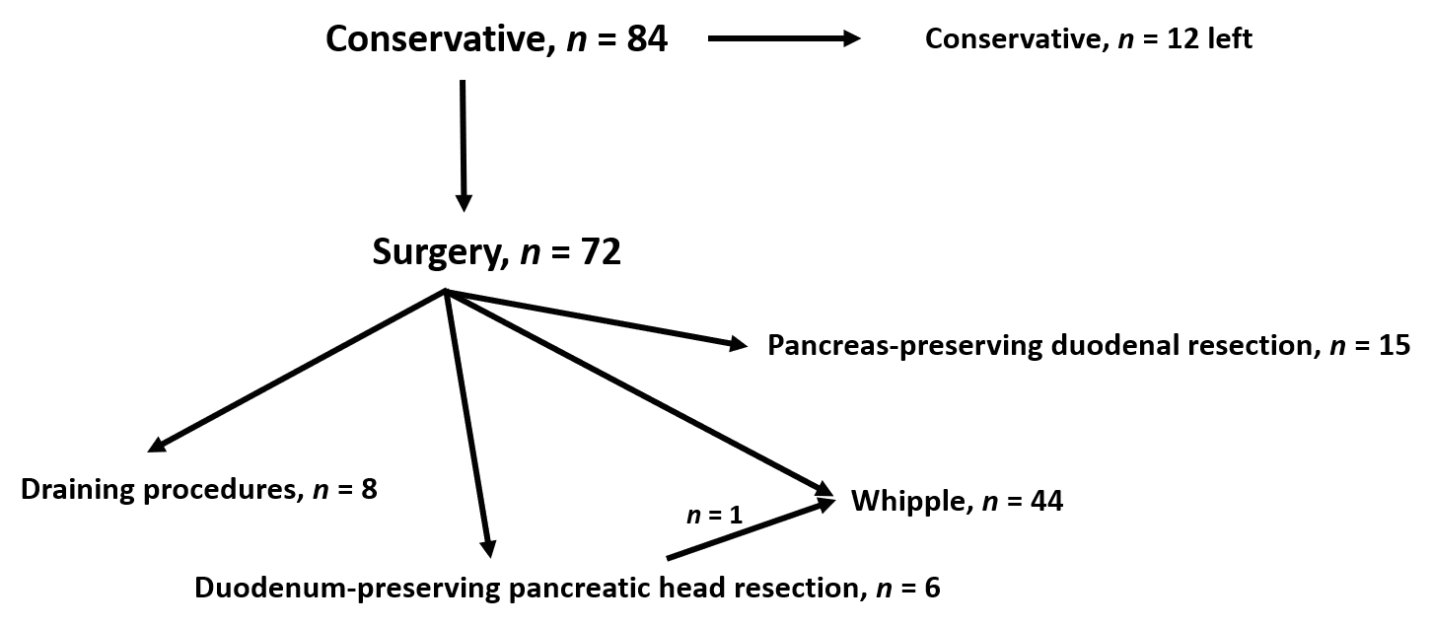 Figure 1 Patient flow chart.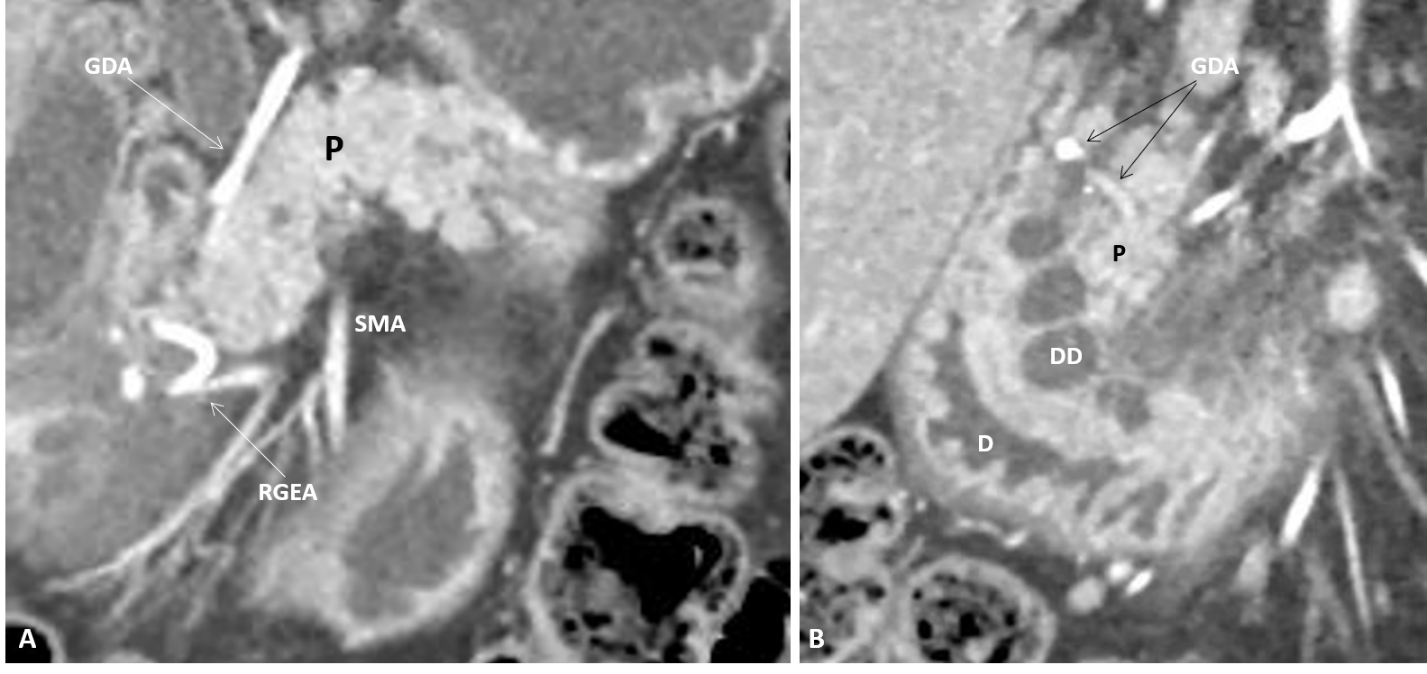 Figure 2 Isolated form of cystic dystrophy of the duodenal wall. Arterial phase. Coronal view. A: Deformation and thickening of the medial wall of the duodenum (D), major papilla surrounded by well-defined cysts located in the submucosa (DD). The gastroduodenal artery is shifted forward and to the left, lying in the groove between the unaffected pancreatic head (P) and duodenal wall; B: Unchanged orthotopic pancreas. Only the duodenum and the groove are involved. SMA: Superior mesenteric artery; GDA: Gastroduodenal artery; RGEA: Right gastro-epiploic artery.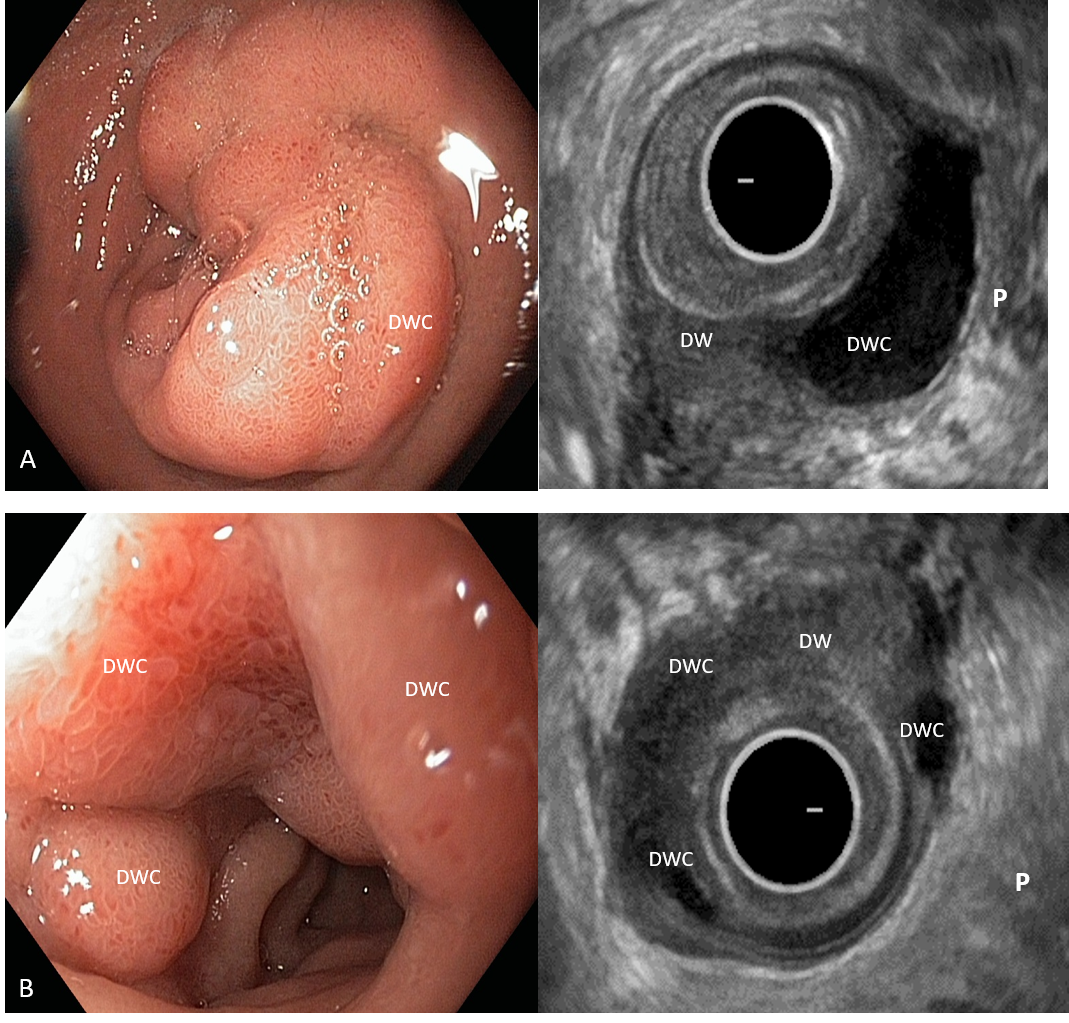 Figure 3 Duodenoscopy and endosonography. Isolated form of the cystic dystrophy of the duodenal wall with unchanged orthotopic pancreas (P). A: Duodenal wall cyst (DWC) within the submucosa and muscularis of the diffusely thickened duodenal wall (DW); B: Multiple DWCs in the submucosa and muscularis surrounding the major papilla in the diffusely thickened DW. DWC: Duodenal wall cyst; DW: Duodenal wall.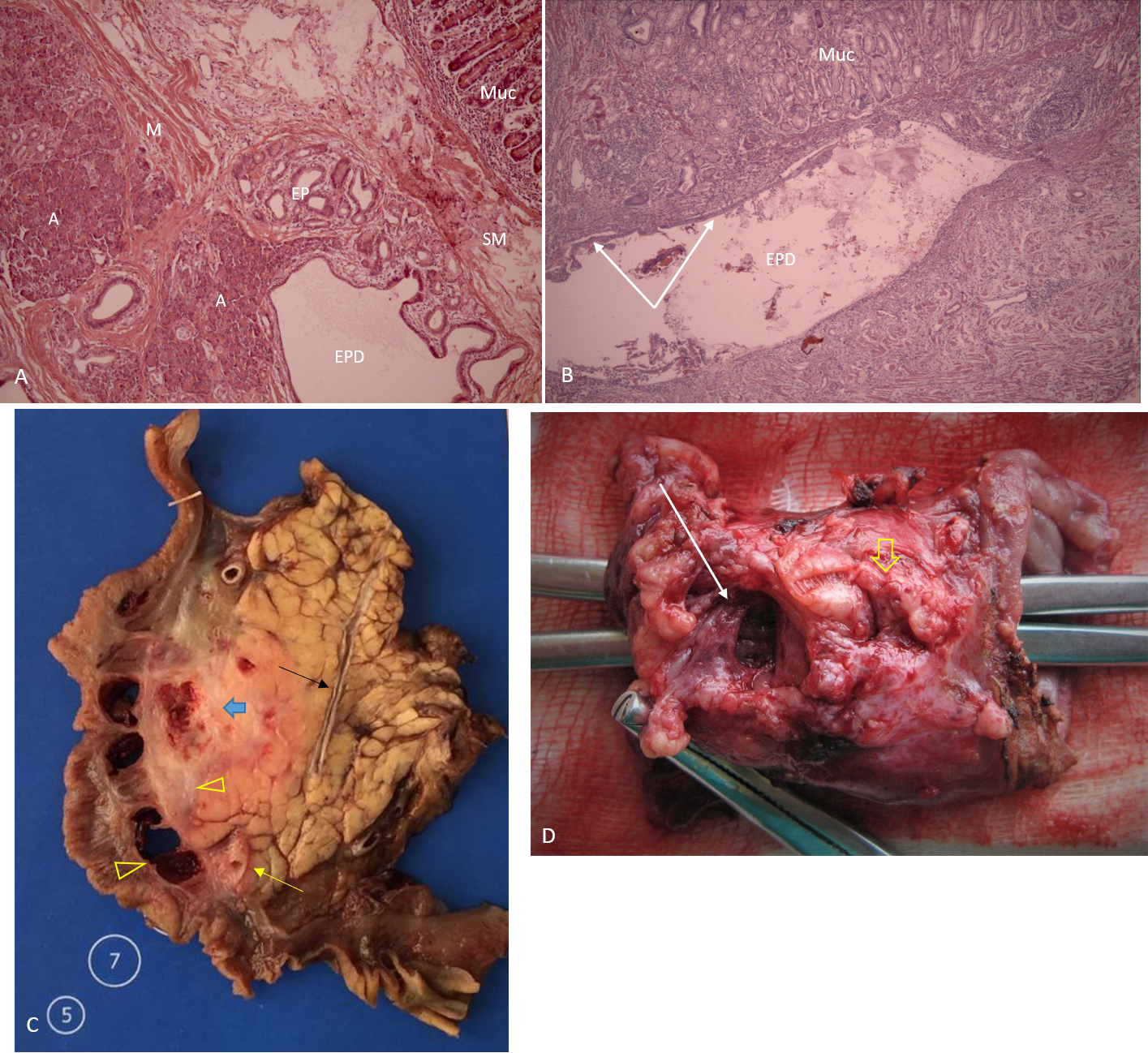 Figure 4 Microphotograph and resected specimen. A: Microphotograph of the isolated form of the cystic dystrophy of the duodenal wall. Heterotopia of the pancreatic tissue in the duodenal wall. Ectopic pancreatic tissue (EP), dilated ducts of the ectopic pancreas (EPD) and acini (A) in the duodenal wall, M: Duodenal muscle layer fibers; SM: Duodenal submucosa; Muc: Duodenal mucosa. Hematoxylin-eosin, × 100; B: Microphotograph of the isolated form of the cystic dystrophy of the duodenal wall. Cyst in the duodenal wall formed by a dilated duct of the ectopic gland (EPD) with the foci of preserved epithelium (arrows). Hematoxylin-eosin, × 50; C: Cystic dystrophy of the duodenal wall associated with chronic pancreatitis in the pancreatic head (segmental form of groove pancreatitis). Resected specimen after Whipple procedure in a 47-year-old male. There are multiple cysts within the thickened, chronically inflamed duodenal wall of the second portion of the duodenum (arrowheads) without dilation of the common hepatic (yellow arrow) and main pancreatic (black arrow) ducts. Chronic inflammation in the pancreatic head with necrotic mass (thick blue arrow) makes pancreas-preserving surgery unjustified and pancreatoduodenectomy the surgery of choice; D: Isolated form of the cystic dystrophy of the duodenal wall = pure form of groove pancreatitis. Due to unchanged orthotopic gland, pancreas-preserving duodenal resection was performed in a 53-year-old male. Resected 6-cm specimen of the second part of the duodenum with major papilla (thick yellow arrow) and large scar-sided cyst of the medial duodenal wall with the remainder of the ectopic pancreatic tissue inside. A forceps was introduced into the duodenum to show the absence of communication between the duodenal lumen and the lumen of the cyst (white arrow).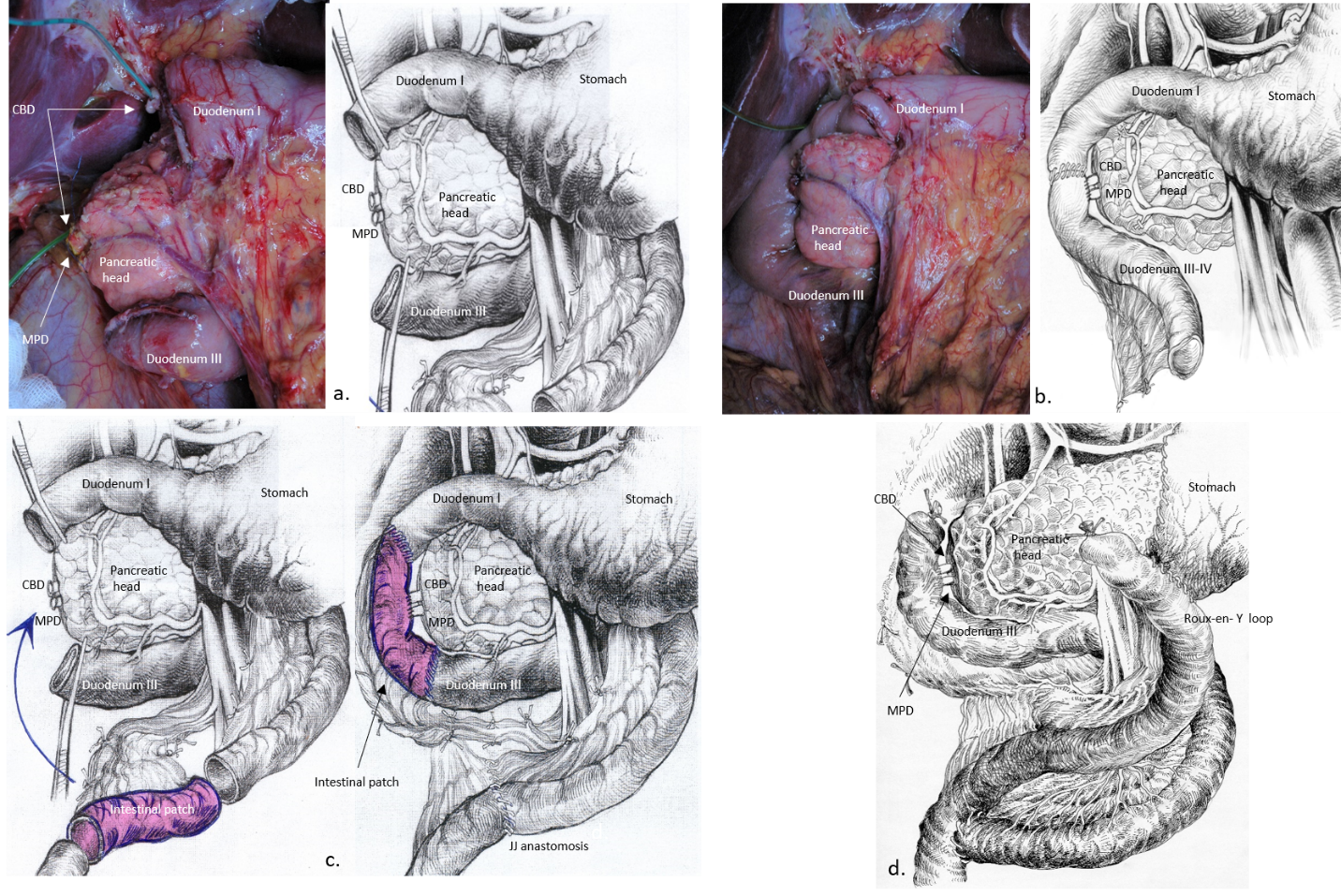 Figure 5 Isolated form of the cystic dystrophy of the duodenal wall. Scheme of the pancreas-preserving resection of the second portion of the duodenum (A) with reconstruction by direct duodeno-jejunostomy (B), intestinal interposition (C) or Roux-en-Y method (D). CBD: Common bile duct; MPD; Main pancreatic duct.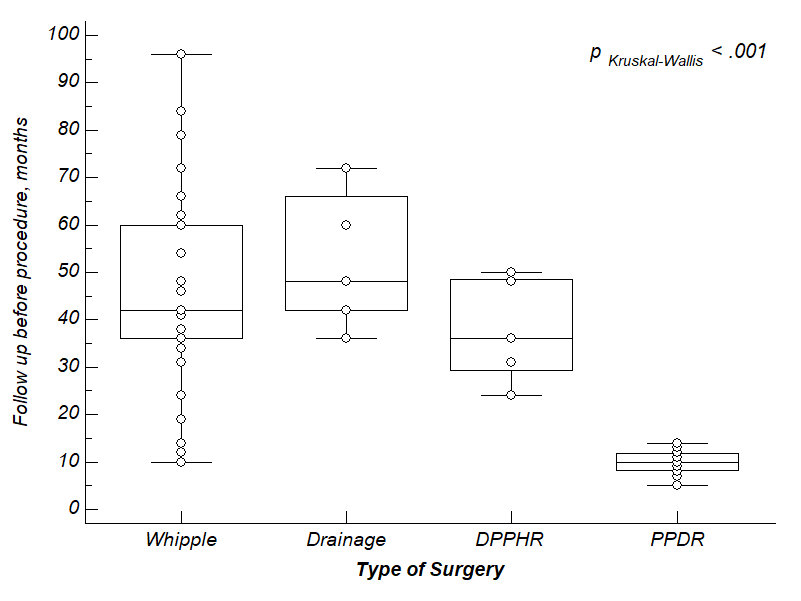 Figure 6 Duration of preoperative treatment of patients with cystic dystrophy of the duodenal wall. Preoperative treatment before pancreas-preserving duodenal resection was significantly shorter when compared with the other subgroups (explanations in the text). PPDR: Pancreas-preserving duodenal resection; DPPHR: Duodenum-preserving pancreatic head resection.Table 1 Short- and long- term results of cystic dystrophy of the duodenal wall treatment (2004-2019)1Postoperative complications are shown as minor/major (Dindo-Clavien I-II/III-IV). DPPHR: Duodenum-preserving pancreatic head resection; PD: Pancreatoduodenectomy; PPDR:  Pancreas-preserving duodenal resection; DM: Diabetes mellitus; Draining OP:  Pancreatico- and/or cystoenterostomy.Table 2 Demographic data and symptoms before and after pancreatoduodenectomy for cystic dystrophy of the duodenal wall, July 2020Median preoperative follow-up was 42 mo (LQ-UQ: 36-60). All the patients, except two are males. Pain was assessed by the Izbicki score[38]. DM: Diabetes mellitus; NDM: New diabetes mellitus; PERT: Pancreatic enzyme replacement therapy; NA: Not by April 2020.Table 3 Operative data and complications of pancreatoduodenectomy for cystic dystrophy of the duodenal wall (July, 2020)PD: Pancreatoduodenectomy; pPD: Pylorus-preserving pancreatoduodenectomy; DGE A: Delayed gastric emptying A; GI: Gastrointestinal; POPF B: Postoperative pancreatic fistula grade B.Table 4 Demographic data and symptoms before and after pancreas-preserving duodenal resections for isolated form of cystic dystrophy of the duodenal wall (pure form of groove pancreatitis), July 2020All the patients were males. Pain assessed by the Izbicki score[38]. PERT: Pancreatic enzyme replacement therapy; GI: Gastrointestinal; DP: Distal pancreatectomy.Table 5 Operative data and complications of pancreas-preserving duodenal resection, performed for isolated form of cystic dystrophy of the duodenal wall (July, 2020)PPDR: Pancreas-preserving duodenal resection; DDA: PPDR with duodeno-duodeno anastomosis reconstruction; DJA: Duodenojejunoanastomosis; Intest pouch: Pancreas-preserving duodenal resection with intestinal interposition reconstruction; Standard: Classical pancreas-preserving duodenal resection with one duodeno-jejuno anastomosis; Roux-en-Y: Pancreas-preserving duodenal resection with Roux-en-Y reconstruction; POPF: Postoperative pancreatic fistula.Table 6 Pancreatoduodenectomy and pancreas-preserving duodenal resection for cystic dystrophy of the duodenal wall, comparison of demographic data and symptoms1Difference is significant. All data are presented as Me (95%CI). PD: Pancreatoduodenectomy; PPDR: Pancreas-preserving duodenal resection.Table 7 Pancreas-preserving duodenal resections and pancreatoduodenectomy for cystic dystrophy of the duodenal wall, comparison of intraoperative data and complicationsPD: Pancreatoduodenectomy; PPDR: Pancreas-preserving duodenal resection.Table 8 Pancreas-preserving duodenal resection vs pancreatoduodenectomy for cystic dystrophy of the duodenal wall, long term results1Difference is significant. All data are presented as Me (95%CI). PERT: Pancreatic enzyme replacement therapy; DM: Diabetes mellitus.Table 9 Literature review of the largest series of cystic dystrophy of the duodenal wall treatment1% of all patients. 2% of all surgical procedures. CDDW: Cystic dystrophy of the duodenal wall; PD: Pancreatoduodenectomy; PPDR: Pancreas-preserving duodenal resection.Type of treatmentn1Morbidity n (%)Full pain control, n (%)Steatorrhea, n (%)New DM, n (%)Conservative125 (42%)5 (42)4 (33)6 (50)Draining OP81/1 (12.5/12.5%)2 (25)2 (25)2 (25)DPPHR61/2 (17/34%)2 (33)PD4412/7 (27/16%)37 (84)6 (14)12 (31)PPDR154/1 (27/7%)14 (93)No.AgePainVomi tingJaundiceWeight loss, kgWeight gain after surgery, kgWeight gain after surgery, %PERT after surgeryPain after surgery, status, eventsTreatment before surgery, moFollow-up after surgery, mo, status, events14437.8-+69150YesNo, DM72188, NA24963-12541YesNo, drinking, NDM84151, death of unknown cause35673.8-99100YesNo, steatorrhea. Smoking, DM54166, death of MI44937.8++10880YesNo, NDM96170, NA55581.3++12650Yes31.5, drinking, NDM, steatorrhea79167, NA65273.8-12975YesNo50162, NA73973.8-151173Yes31.5, smoking, DM6016784363+++211048YesNo4816495573.8+++181372YesNo, smoking38162103963++171271NoNo60156115773.8-66100YesNo, NDM869, death of unknown cause124073.8-11878YesNo36155135177.5-10660Yes37.836152146181.3++8675YesNo, steatorrhea, NDM48132, death of unknown cause154973.8+++14857Yes37.8, NDM72147164877.5+++12758Yes31.5, drinking, smoking31147174063+13754Nono60141185377.5-77100Yesno48129195931.5++13969YesNo, steatorrhea36126204677.5-12758YesNo36120214573.8++8562.5YesNo, drinking41117225973.8++55100YesNo621112350 31.5-57140YesNo, smoking48107245381.3+++16956YesNo66105254737.8+++10880YesNo54103264463-10770YesNo48101274663+++191052YesNo, steatorrhea, NDM3697285163+++141178.6YesNo3693293777.5+++15960NoNo4093305473.8++10880YesNo, DM4869, death of unknown cause315231.5-+12867YesNo, drinking, NDM66853253 67.5-121083Yes31.52485334977.5++15640YesNo, steatorrhea1279344681.3+13969YesNo969354837.8+++151067YesNo1669365063++14964YesNo3269375181.3-7686YesNo, smoking3960385831.5-11873YesNo, NDM, smoking4257395437.8-12867YesNo3052404973.8++8675YesNo3645414777.5++7686YesNo, DM12020425837.8-12867YesNo, NDM7218434773.8+1119YesNo, NDM6613444577.5+++21523YesNo636No.ProcedureBlood loss, mLTime, minPostop stayMorbidity (Сlavien-Dindo)1pPD13029016Grade I, DGE A2pPD15031011No3pPD5023014No4PD46037031Grade IV, GI bleeding5pPD50035018Grade I, pneumonia6PD12030510No7pPD15029010No8pPD10028010Grade I, DGE A9PD23030012No10pPD5018525Grade III, POPF B11PD10034012No12pPD10027014No13pPD13022015Grade I, DGE A14pPD14028016Grade I, Lymphorrhea15pPD5027011No16PD5028012No17pPD12021036Grade III, POPF B, DGE B18pPD7022510No19PD75048041Grade III, ureter intraoperative trauma, DGE B20pPD1002009No21pPD1002007No22pPD15024014No23Nakao10033027Grade III, DGE B24pPD5023016Grade I, short-term bile leakage25pPD5028011No26Nakao10035012Grade I, DGE A27pPD12025010No28pPD1402609No29pPD5017028Grade III, POPF B, DGE B30Nakao10031014Grade I, short-term bile leakage31PD12029012No32Nakao10032013No33pPD10019027Grade III, DGE B34pPD10030010Grade I, lymphocele35PD10032011No36pPD35031011Grade I, wound infection37pPD5030013No38pPD5027012No39pPD5024014Grade I, DGE A40pPD5023011Grade I, POPF A41PD10023010No42pPD15041012No43PD27039011No44PD25044010NoNo.AgePainVomitJaundiceWeight loss, kgWeight gain after surgery, kgWeight gain after surgery, %PERT after surgeryPain after surgery, status, eventsTreatment before surgery, moFollow-up after surgery, mo15331.5++++4446105NoNo9.512724337.8++++211886NoNo1012434762.5-181689NoNo1311844581.3+++231670YesPain 26.3, still drinking711654162.5+11873NoNo1111064662.5+9889NoNo810872867.5-5360NoNo8.510483073.8-6875NoNo910395677.5-141071NoNo, smoking10.5101104068.8+12867NoNo, smoking1298114481.3-78114NoNo13.597125237.8+++312477NoGI bleeding -DP 46 mo after surgery, no symptoms11.589132977.5+6886NoNo, smoking1168146268.8++1111100NoNo565155577.5++211257NoNo731No.PPDRBlood loss, mLTime, minPostop stay, dMorbidity (Сlavien-Dindo)1Intest pouch15028014No2Standard20031015No3DDA5025021Grade I, POPF A4Intest pouch5027039Grade IV, upper DJA leakage, converted in Roux-en-Y5Standard10027012No6DDA5026018Grade I, POPF A7Standard5022012No8Standard15024512No9Standard10023511No10Standard10020017Grade I,  POPFA11Roux-en-Y5021514No12Standard10021516No13Roux-en-Y5019515No14Roux-en-Y5023014Grade I, POPF A15Roux-en-Y5022516NoMean value87VariablesPPDRPDP M-W valuen1544Age, yr45 (40-52)49 (46-54)0.09Pain score69 (62.5-77.5)73.8 (63-73.8)0.08Weight loss, kg12 (7.5-21)12 (10.5-13)0.52Vomiting, n (%)5 (33)18 (41)0.53Jaundice, n (%)3 (25)8 (18)1Treatment before surgery, mo10 (8-12)45 (36-57)01VariablesPPDRPDP M-W valuen1544Blood loss, mL 50 (50-100)50 (100-125)0.10Time, min235 (215-270)275 (240-290) 0.05Hospital stay, d15 (13-17)12 (11-14)0.03Morbidity (Clavien-Dindo > III), n (%)1 (6) 6 (14)0.67VariablesPPDRPDP M-W valuen1544Weight gain, kg10 (8-16)8 (7-9)0.01Weight gain, %77 (70-89)69 (63-75) 0.03Pain after surgery, n (%)1 (6)5 (11.4)0.66New DM, n (%)12 (31)0.001PERT, n (%)1 (6)43 (98)0.001Follow-up, mo 89 (78-100)105 (80-134)0.15Ref.YearCDDW patients (n)Pure form of CDDWSurgery1PD2PPDR2Stolte et al[8]19823011 (37%)30 (100%1)30 (100%)-Jouannaud et al[4]200623 014 (61%1)10 (71%)-Rebours et al[5]200710530 (29%)29 (28%)17 (59%)-Tison et al[35]20079  5 (56%)9 (100%1)9 (100%)-de Pretis et al[17]20178222 (27%)57 (69.5%1)51(89%)-Our data8218 (22%)70 (85%)42 (60%)15 (21%)Overall3318620915915